Приложение № 6                                                                                                                                                 к п. 3.1.6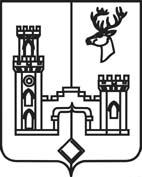 АДМИНИСТРАЦИЯРАМОНСКОГО МУНИЦИПАЛЬНОГО РАЙОНА ВОРОНЕЖСКОЙ ОБЛАСТИПОСТАНОВЛЕНИЕот _______________ №__________                        р.п. РамоньО внесении изменения в 
постановление администрации 
Рамонского муниципального
района Воронежской области от
26.10.2010 № 2981 «Об определении должностных
лиц, уполномоченных на
составление протоколов
об административных
правонарушениях на 
территории Рамонского
муниципального района
Воронежской области»Руководствуясь пунктом 4 части 2 статьи 1 Закона Воронежской области от 29.12.2009 №190-ОЗ «О наделении органов местного самоуправления муниципальных районов и городских округов Воронежской области отдельными государственными полномочиями по созданию и организации деятельности административных комиссий», в связи с изменением кадрового состава администрация Рамонского муниципального района Воронежской области  п о с т а н о в л я е т:1. Внести изменение в постановление администрации Рамонского муниципального района Воронежской области от 26.10.2010 №2981 «Об определении должностных лиц, уполномоченных на составление протоколов об административных правонарушениях на территории Рамонского муниципального района Воронежской области», изложив часть 1 постановления в следующей редакции:«1. Утвердить следующий перечень должностных лиц администрации Рамонского муниципального района Воронежской области и её структурных подразделений, уполномоченных на составление протоколов об административных правонарушениях, предусмотренных Законом Воронежской области от 31.12.2003 №74-ОЗ «Об административных правонарушениях на территории Воронежской области»:- Чернышов Дмитрий Васильевич – начальник отдела муниципального хозяйства, промышленности и дорожной деятельности администрации муниципального района;- Бенедик Ирина Николаевна – ведущий специалист сектора правового обеспечения администрации муниципального района - ответственный секретарь административной комиссии;- Кузеняткина Евгения Владимировна – заместитель главы администрации Рамонского городского поселения - начальник отдела организационно-кадровой работы, ЖКХ, имущественных и земельных отношений.2. Признать утратившим силу постановление администрации Рамонского муниципального района Воронежской области от 22.07.2021 № 236 «О внесении изменений в постановление администрации Рамонского муниципального района Воронежской области от 26.10.2010 №2981 «Об определении должностных лиц, уполномоченных на составление протоколов об административных правонарушениях на территории Рамонского муниципального района Воронежской области»».3. Контроль исполнения настоящего постановления оставляю за собой.                Главамуниципального района                                                                      Н.В. ФроловВизирование:Заместитель главы администрации муниципального района                                                                    М.А. Бганцев                                                                 _________________Руководитель аппарата администрации муниципального района – начальник отдела организационно-контрольной работыи муниципальной службы                                                                  Е.Н. Митяева_________________Начальниксектора правового обеспечения администрации муниципального района                                            Л.Р. Фокша________________Ответственный секретарьадминистративной комиссии муниципального района				                      И.Н. Бенедик